Impact Christian Academy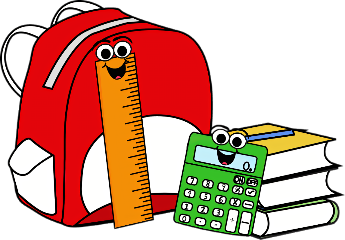 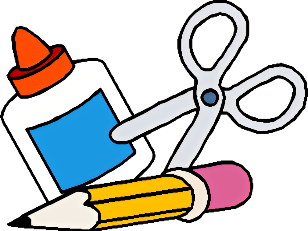 Third Grade Supply List2 packages of 100 sheet wide-ruled loose leaf paper 3 dozen sharpened No. 2 pencils  2 large pink erasers1 box of Crayola crayons or markers1 pack of colored pencils                4 glue sticks               Scissors                        1 container of disinfectant wipes2 boxes of Kleenex1 bottle of hand sanitizer1 package of construction paper (assorted colors)3 plastic three prong pocket folders (blue, purple, green)1 box of Zip Lock Bags - sandwich or gallon size1 large heavy duty pencil pouch1 pack of skinny dry erase markers1 bookbag without wheels1” binder4 composition notebooks (wide ruled)Wish List:Any color Cardstock PaperColored Copy PaperWrapped CandyIndoor Recess GamesSmall Toys for Treasure BoxScotch Laminating PaperThank you!